УТВЕРЖДАЮ                            Председатель комитета Администрации Змеиногорского района по образованию                                                                  и делам молодежи                              _______________________М.В.Тугунова                              (подпись,   Ф.И.О.   руководителя    главного                              распорядителя   средств   районного    бюджета,                              в  ведении   которого    находятся районные                              казенные  учреждения / органа  исполнительнойвласти  Змеиногорского района  Алтайского края,   осуществляющего функции  и полномочия учредителя бюджетных (автономных) учреждений)             "29" декабря 2018г.МУНИЦИПАЛЬНОЕ ЗАДАНИЕ № 4Муниципальное бюджетное  общеобразовательное учреждение «Саввушинская средняя общеобразовательная школа имени Героя Советского Союза К.Н. Чекаева» Змеиногорского района Алтайского края(Наименование районного муниципального учреждения)на 2019 год и на плановый период 2020 и 2021 годовНаименование муниципального учреждения (обособленного подразделения):   Виды деятельности муниципального учреждения (обособленного подразделения):  Образование и наукаВид муниципального учреждения  общеобразовательная организация                                                                                                       Раздел 1Уникальный номер по базовому (отраслевому) перечню1.Наименование муниципальной   услуги:  Реализация основных общеобразовательных программ дошкольного образования2.Категории потребителей муниципальной   услуги:  физические лица до 3 лет3.Показатели,  характеризующие  объем  и  (или)  качество муниципальной  услуги:3.1. Показатели, характеризующие качество муниципальной услуги.Допустимые (возможные) отклонения от установленных показателей качества работы, в пределах которых муниципальное задание считается выполненным (процентов): 5%.3.2. Показатели, характеризующие объем работы:Допустимые (возможные) отклонения от установленных показателей качества работы, в пределах которых муниципальное задание считается выполненным (процентов): 5%.4.  Нормативные  правовые  акты, устанавливающие размер платы (цену, тариф) либо порядок ее (его) установления:  услуга осуществляется бесплатно5. Порядок оказания муниципальной услуги5.1.    Нормативные    правовые   акты,   регулирующие   порядок   оказаниямуниципальной услуги1) Федеральный закон Российской Федерации от 16.10.2003 № 131-ФЭ « Об общих правилах организации местного самоуправления в РоссийскойФедерации»2) Федеральный Закон «Об образовании в Российской Федерации» от 29.12.2012 № 273-ФЭ3) Федеральный закон «Об общих принципах организации законодательных (представительных) и исполнительных органов государственной власти субъектов Российской Федерации» от 05.10.1999 № 184-ФЗ.5.2.  Порядок  информирования  потенциальных  потребителей  муниципальной услуги:                                                                                                            Раздел 2Уникальный номер по базовому (отраслевому) перечню1.Наименование муниципальной   услуги:  Реализация основных общеобразовательных программ дошкольного образования2.Категории потребителей муниципальной   услуги:  физические лица от 3 до 8 лет3.Показатели,  характеризующие  объем  и  (или)  качество муниципальной  услуги:3.1. Показатели, характеризующие качество муниципальной услуги.Допустимые (возможные) отклонения от установленных показателей качества работы, в пределах которых муниципальное задание считается выполненным (процентов): 5%.3.2. Показатели, характеризующие объем работы:Допустимые (возможные) отклонения от установленных показателей качества работы, в пределах которых муниципальное задание считается выполненным (процентов): 5%.4.  Нормативные  правовые  акты, устанавливающие размер платы (цену, тариф) либо порядок ее (его) установления:  услуга осуществляется бесплатно5. Порядок оказания муниципальной услуги5.1.    Нормативные    правовые   акты,   регулирующие   порядок   оказаниямуниципальной услуги1) Федеральный закон Российской Федерации от 16.10.2003 № 131-ФЭ « Об общих правилах организации местного самоуправления в РоссийскойФедерации»2) Федеральный Закон «Об образовании в Российской Федерации» от 29.12.2012 № 273-ФЭ3) Федеральный закон «Об общих принципах организации законодательных (представительных) и исполнительных органов государственной власти субъектов Российской Федерации» от 05.10.1999 № 184-ФЗ.5.2.  Порядок  информирования  потенциальных  потребителей  муниципальной услуги:                                                                                                  Раздел 3Уникальный номер по базовому (отраслевому) перечню1.Наименование муниципальной   услуги:  Присмотр и уход2.Категории потребителей муниципальной   услуги:  физические лица от 1 до 3 лет3.Показатели,  характеризующие  объем  и  (или)  качество муниципальной  услуги:3.1. Показатели, характеризующие качество муниципальной услуги.Допустимые (возможные) отклонения от установленных показателей качества работы, в пределах которых муниципальное задание считается выполненным (процентов): 5%.3.2. Показатели, характеризующие объем работы:Допустимые (возможные) отклонения от установленных показателей качества работы, в пределах которых муниципальное задание считается выполненным (процентов): 5%.4.  Нормативные  правовые  акты, устанавливающие размер платы (цену, тариф) либо порядок ее (его) установления:  услуга осуществляется бесплатно5. Порядок оказания муниципальной услуги5.1.    Нормативные    правовые   акты,   регулирующие   порядок   оказаниямуниципальной услуги1) Федеральный закон Российской Федерации от 16.10.2003 № 131-ФЭ « Об общих правилах организации местного самоуправления в РоссийскойФедерации»2) Федеральный Закон «Об образовании в Российской Федерации» от 29.12.2012 № 273-ФЭ3) Федеральный закон «Об общих принципах организации законодательных (представительных) и исполнительных органов государственной власти субъектов Российской Федерации» от 05.10.1999 № 184-ФЗ.5.2.  Порядок  информирования  потенциальных  потребителей  муниципальной услуги:                                                                                                  Раздел 4Уникальный номер по базовому (отраслевому) перечню1.Наименование муниципальной   услуги:  Присмотр и уход2.Категории потребителей муниципальной   услуги:  физические лица от 3 до 8 лет3.Показатели,  характеризующие  объем  и  (или)  качество муниципальной  услуги:3.1. Показатели, характеризующие качество муниципальной услуги.Допустимые (возможные) отклонения от установленных показателей качества работы, в пределах которых муниципальное задание считается выполненным (процентов): 5%.3.2. Показатели, характеризующие объем работы:Допустимые (возможные) отклонения от установленных показателей качества работы, в пределах которых муниципальное задание считается выполненным (процентов): 5%.4.  Нормативные  правовые  акты, устанавливающие размер платы (цену, тариф) либо порядок ее (его) установления:  услуга осуществляется бесплатно5. Порядок оказания муниципальной услуги5.1.    Нормативные    правовые   акты,   регулирующие   порядок   оказаниямуниципальной услуги1) Федеральный закон Российской Федерации от 16.10.2003 № 131-ФЭ « Об общих правилах организации местного самоуправления в РоссийскойФедерации»2) Федеральный Закон «Об образовании в Российской Федерации» от 29.12.2012 № 273-ФЭ3) Федеральный закон «Об общих принципах организации законодательных (представительных) и исполнительных органов государственной власти субъектов Российской Федерации» от 05.10.1999 № 184-ФЗ.5.2.  Порядок  информирования  потенциальных  потребителей  муниципальной услуги:                                                                                                                    Раздел 5Уникальный номер по базовому (отраслевому) перечню1.Наименование муниципальной   услуги:  Реализация основных общеобразовательных программ начального общего образования2.Категории потребителей муниципальной   услуги:  физические лица 3.Показатели,  характеризующие  объем  и  (или)  качество муниципальной  услуги:3.1. Показатели, характеризующие качество муниципальной услуги.Допустимые (возможные) отклонения от установленных показателей качества работы, в пределах которых муниципальное задание считается выполненным (процентов): 5%.3.2. Показатели, характеризующие объем работы:      Допустимые  (возможные)  отклонения  от  установленных показателей качества муниципальной   услуги,   в   пределах  которых  муниципальное  задание считается выполненным (процентов)-      5%                        Нормативные  правовые  акты, устанавливающие размер платы (цену, тариф) либо порядок ее (его) установления:  услуга осуществляется бесплатно5. Порядок оказания муниципальной услуги5.1.    Нормативные    правовые   акты,   регулирующие   порядок   оказаниямуниципальной услуги1) Федеральный закон Российской Федерации от 16.10.2003 № 131-ФЭ « Об общих правилах организации местного самоуправления в РоссийскойФедерации»2) Федеральный Закон «Об образовании в Российской Федерации» от 29.12.2012 № 273-ФЭ3) Федеральный закон «Об общих принципах организации законодательных (представительных) и исполнительных органов государственной власти субъектов Российской Федерации» от 05.10.1999 № 184-ФЗ.5.2.  Порядок  информирования  потенциальных  потребителей  муниципальной услуги:                                                                                                  Раздел 6Уникальный номер по базовому (отраслевому) перечню1.Наименование муниципальной   услуги:  Реализация основных общеобразовательных программ основного общего образования2.Категории потребителей муниципальной   услуги:  физические лица 3.Показатели,  характеризующие  объем  и  (или)  качество муниципальной услуги:            3.1. Показатели, характеризующие качество муниципальной услуги.Допустимые (возможные) отклонения от установленных показателей качества работы, в пределах которых муниципальное задание считается выполненным (процентов): 5%.3.2. Показатели, характеризующие объем работы:      Допустимые  (возможные)  отклонения  от  установленных показателей качества муниципальной   услуги,   в   пределах  которых  муниципальное  задание считается выполненным (процентов)-      5%           Нормативные  правовые  акты, устанавливающие размер платы (цену, тариф) либо порядок ее (его) установления:  услуга осуществляется бесплатно5. Порядок оказания муниципальной услуги5.1.    Нормативные    правовые   акты,   регулирующие   порядок   оказания муниципальной услуги1) Федеральный закон Российской Федерации от 16.10.2003 № 131-ФЭ « Об общих правилах организации местного самоуправления в Российской Федерации»2) Федеральный Закон «Об образовании в Российской Федерации» от 29.12.2012 № 273-ФЭ3) Федеральный закон «Об общих принципах организации законодательных (представительных) и исполнительных органов государственной власти субъектов Российской Федерации» от 05.10.1999 № 184-ФЗ.5.2.  Порядок  информирования  потенциальных  потребителей  муниципальной услуги:                                                                                                                               Раздел 7Уникальный номер по базовому (отраслевому) перечню1.Наименование муниципальной   услуги:  Реализация основных общеобразовательных программ основного общего образования2.Категории потребителей муниципальной   услуги:  обучающиеся с ограниченными возможностями здоровья (ОВЗ) 3.Показатели,  характеризующие  объем  и  (или)  качество муниципальной услуги:           3.1. Показатели, характеризующие качество муниципальной услуги.Допустимые (возможные) отклонения от установленных показателей качества работы, в пределах которых муниципальное задание считается выполненным (процентов): 5%.3.2. Показатели, характеризующие объем работы:      Допустимые  (возможные)  отклонения  от  установленных показателей качествамуниципальной   услуги,   в   пределах  которых  муниципальное  задание считается выполненным (процентов)-      5%           4.  Нормативные  правовые  акты, устанавливающие размер платы (цену, тариф) либо порядок ее (его) установления:  услуга осуществляется бесплатно5. Порядок оказания муниципальной услуги5.1.    Нормативные    правовые   акты,   регулирующие   порядок   оказаниямуниципальной услуги1) Федеральный закон Российской Федерации от 16.10.2003 № 131-ФЭ « Об общих правилах организации местного самоуправления в РоссийскойФедерации»2) Федеральный Закон «Об образовании в Российской Федерации» от 29.12.2012 № 273-ФЭ3) Федеральный закон «Об общих принципах организации законодательных (представительных) и исполнительных органов государственной власти субъектов Российской Федерации» от 05.10.1999 № 184-ФЗ.5.2.  Порядок  информирования  потенциальных  потребителей  муниципальной услуги:                                                                                                                              Раздел 8Уникальный номер по базовому (отраслевому) перечню1.Наименование муниципальной   услуги:  Реализация основных общеобразовательных программ основного общего образования2.Категории потребителей муниципальной   услуги:   Обучающиеся, за исключением детей-инвалидов и инвалидов3.Показатели,  характеризующие  объем  и  (или)  качество муниципальной услуги:           3.1. Показатели, характеризующие качество муниципальной услуги.Допустимые (возможные) отклонения от установленных показателей качества работы, в пределах которых муниципальное задание считается выполненным (процентов): 5%.3.2. Показатели, характеризующие объем работы:      Допустимые  (возможные)  отклонения  от  установленных показателей качествамуниципальной   услуги,   в   пределах  которых  муниципальное  задание считается выполненным (процентов)-      5%           4.  Нормативные  правовые  акты, устанавливающие размер платы (цену, тариф)либо порядок ее (его) установления:  услуга осуществляется бесплатно5. Порядок оказания муниципальной услуги5.1.    Нормативные    правовые   акты,   регулирующие   порядок   оказаниямуниципальной услуги1) Федеральный закон Российской Федерации от 16.10.2003 № 131-ФЭ « Об общих правилах организации местного самоуправления в РоссийскойФедерации»2) Федеральный Закон «Об образовании в Российской Федерации» от 29.12.2012 № 273-ФЭ3) Федеральный закон «Об общих принципах организации законодательных (представительных) и исполнительных органов государственной власти субъектов Российской Федерации» от 05.10.1999 № 184-ФЗ.5.2.  Порядок  информирования  потенциальных  потребителей  муниципальной услуги:                                                                                                             Раздел 9Уникальный номер по базовому (отраслевому) перечню1.Наименование муниципальной   услуги:  Реализация основных общеобразовательных программ среднего общего образования2.Категории потребителей муниципальной   услуги:  физические лица 3.Показатели,  характеризующие  объем  и  (или)  качество муниципальной услуги:3.1. Показатели, характеризующие качество муниципальной услуги.Допустимые (возможные) отклонения от установленных показателей качества работы, в пределах которых муниципальное задание считается выполненным (процентов): 5%.3.2. Показатели, характеризующие объем работы:      Допустимые  (возможные)  отклонения  от  установленных показателей качества муниципальной   услуги,   в   пределах  которых  муниципальное  задание считается выполненным (процентов)-      5%           4.  Нормативные  правовые  акты, устанавливающие размер платы (цену, тариф)либо порядок ее (его) установления:  услуга осуществляется бесплатно5. Порядок оказания муниципальной услуги5.1.    Нормативные    правовые   акты,   регулирующие   порядок   оказаниямуниципальной услуги1) Федеральный закон Российской Федерации от 16.10.2003 № 131-ФЭ « Об общих правилах организации местного самоуправления в РоссийскойФедерации»2) Федеральный Закон «Об образовании в Российской Федерации» от 29.12.2012 № 273-ФЭ3) Федеральный закон «Об общих принципах организации законодательных (представительных) и исполнительных органов государственной власти субъектов Российской Федерации» от 05.10.1999 № 184-ФЗ.5.2.  Порядок  информирования  потенциальных  потребителей  муниципальной услуги:                                                                                                             Раздел 10Уникальный номер по базовому (отраслевому) перечню1.Наименование муниципальной   услуги:     Организация отдыха детей и молодежи2.Категории потребителей муниципальной   услуги:  физические лица 3.Показатели,  характеризующие  объем  и  (или)  качество муниципальной услуги:3.1. Показатели, характеризующие качество муниципальной услуги.Допустимые (возможные) отклонения от установленных показателей качества работы, в пределах которых муниципальное задание считается выполненным (процентов): 5%.3.2. Показатели, характеризующие объем работы:      Допустимые  (возможные)  отклонения  от  установленных показателей качества муниципальной   услуги,   в   пределах  которых  муниципальное  задание считается выполненным (процентов)-      5%           4.  Нормативные  правовые  акты, устанавливающие размер платы (цену, тариф) либо порядок ее (его) установления:   5. Порядок оказания муниципальной услуги5.1.    Нормативные    правовые   акты,   регулирующие   порядок   оказания муниципальной услуги1) Федеральный закон Российской Федерации от 16.10.2003 № 131-ФЭ « Об общих правилах организации местного самоуправления в РоссийскойФедерации»2) Федеральный Закон «Об образовании в Российской Федерации» от 29.12.2012 № 273-ФЭ3) Федеральный закон «Об общих принципах организации законодательных (представительных) и исполнительных органов государственной власти субъектов Российской Федерации» от 05.10.1999 № 184-ФЗ.5.2.  Порядок  информирования  потенциальных  потребителей  муниципальной услуги:                                                                                                             Раздел 11Уникальный номер по базовому (отраслевому) перечню1.Наименование муниципальной   услуги:     Реализация дополнительных общеразвивающих программ2.Категории потребителей муниципальной   услуги:  физические лица 3.Показатели,  характеризующие  объем  и  (или)  качество муниципальной услуги:3.1. Показатели, характеризующие качество муниципальной услуги.Допустимые (возможные) отклонения от установленных показателей качества работы, в пределах которых муниципальное задание считается выполненным (процентов): 5%.3.2. Показатели, характеризующие объем работы:      Допустимые  (возможные)  отклонения  от  установленных показателей качества муниципальной   услуги,   в   пределах  которых  муниципальное  задание считается выполненным (процентов)-      5%           4.  Нормативные  правовые  акты, устанавливающие размер платы (цену, тариф) либо порядок ее (его) установления:   5. Порядок оказания муниципальной услуги5.1.    Нормативные    правовые   акты,   регулирующие   порядок   оказания муниципальной услуги1) Федеральный закон Российской Федерации от 16.10.2003 № 131-ФЭ « Об общих правилах организации местного самоуправления в РоссийскойФедерации»2) Федеральный Закон «Об образовании в Российской Федерации» от 29.12.2012 № 273-ФЭ3) Федеральный закон «Об общих принципах организации законодательных (представительных) и исполнительных органов государственной власти субъектов Российской Федерации» от 05.10.1999 № 184-ФЗ.5.2.  Порядок  информирования  потенциальных  потребителей  муниципальной услуги:                                                                                                             Раздел 12Уникальный номер по базовому (отраслевому) перечню1.Наименование муниципальной   услуги:     Реализация дополнительных общеразвивающих программ2.Категории потребителей муниципальной   услуги:  физические лица 3.Показатели,  характеризующие  объем  и  (или)  качество муниципальной услуги:3.1. Показатели, характеризующие качество муниципальной услуги.Допустимые (возможные) отклонения от установленных показателей качества работы, в пределах которых муниципальное задание считается выполненным (процентов): 5%.3.2. Показатели, характеризующие объем работы:      Допустимые  (возможные)  отклонения  от  установленных показателей качества муниципальной   услуги,   в   пределах  которых  муниципальное  задание считается выполненным (процентов)-      5%           4.  Нормативные  правовые  акты, устанавливающие размер платы (цену, тариф) либо порядок ее (его) установления:   5. Порядок оказания муниципальной услуги5.1.    Нормативные    правовые   акты,   регулирующие   порядок   оказания муниципальной услуги1) Федеральный закон Российской Федерации от 16.10.2003 № 131-ФЭ « Об общих правилах организации местного самоуправления в РоссийскойФедерации»2) Федеральный Закон «Об образовании в Российской Федерации» от 29.12.2012 № 273-ФЭ3) Федеральный закон «Об общих принципах организации законодательных (представительных) и исполнительных органов государственной власти субъектов Российской Федерации» от 05.10.1999 № 184-ФЗ.5.2.  Порядок  информирования  потенциальных  потребителей  муниципальной услуги: Часть 2. Сведения о выполняемых работах нетЧасть 3. Прочие сведения о муниципальном задании 1. Основания для досрочного прекращения выполнения муниципального задания1.1. Ликвидация учреждения                                                                                                                                             1.2. Реорганизация учреждения                                                                                                                                        1.3. Исключение услуги из ведомственного перечня муниципальных услуг2.  Иная  информация,  необходимая для выполнения (контроля за выполнением) муниципального задания  нет3. Порядок контроля за выполнением муниципального задания4. Требования к отчетности о выполнении муниципального задания  4.1.Периодичность представления отчетов о выполнении муниципального задания  2 раза в год 4.2. Сроки представления отчетов о выполнении муниципального задания до 20 октября, до 1 февраля4.3. Иные требования к отчетности о выполнении муниципального задания  нет5. Иные показатели, связанные с выполнением муниципального задания,  нетФорма по ОКУДДатапо сводному рееструПо ОКВЭДПо ОКВЭДПо ОКВЭД По ОКВЭДКод050600111 80.10.2 80.21.1 80.21.155.23.1 80.10.185.32Уникальный номер реестровой записиПоказатель, характеризующий содержание муниципальной услугиПоказатель, характеризующий содержание муниципальной услугиПоказатель, характеризующий содержание муниципальной услугиПоказатель, характеризующий условия (формы) оказания муниципальной услугиПоказатель, характеризующий условия (формы) оказания муниципальной услугиПоказатель качества муниципальной услугиПоказатель качества муниципальной услугиПоказатель качества муниципальной услугиЗначение показателя качества муниципальной услугиЗначение показателя качества муниципальной услугиЗначение показателя качества муниципальной услугиУникальный номер реестровой записиПоказатель, характеризующий содержание муниципальной услугиПоказатель, характеризующий содержание муниципальной услугиПоказатель, характеризующий содержание муниципальной услугиПоказатель, характеризующий условия (формы) оказания муниципальной услугиПоказатель, характеризующий условия (формы) оказания муниципальной услугинаименование показателяединица измерения по ОКЕИединица измерения по ОКЕИ2019 год (очередной финансовый год)2020 год (1-й год планового периода)2021год (2-й год планового периода)Уникальный номер реестровой записиВиды образовательных программКатегория потребителейВозраст обучающихсяФормы образования и формы реализации образовательных порограммПериоды обучениянаименование показателянаименованиекод12345678910111211Д45000301000505069100Физические лицаДо 3 летОчнаяГруппа полного дня%Среднемесячная посещаемость  744  7070   7011Д45000301000505069100Физические лицаДо 3 летОчнаяГруппа полного дня%Доля родителей (законных представителей), удовлетворенных  условием и качеством предоставляемой услуги744  85  85   85Уникальный номер реестровой записиПоказатель, характеризующий содержание муниципальной услугиПоказатель, характеризующий содержание муниципальной услугиПоказатель, характеризующий содержание муниципальной услугиПоказатель, характеризующий условия (формы) оказания муниципальной услугиПоказатель, характеризующий условия (формы) оказания муниципальной услугиПоказатель качества муниципальной услугиПоказатель качества муниципальной услугиПоказатель качества муниципальной услугиЗначение показателя качества муниципальной услугиЗначение показателя качества муниципальной услугиЗначение показателя качества муниципальной услугиУникальный номер реестровой записиПоказатель, характеризующий содержание муниципальной услугиПоказатель, характеризующий содержание муниципальной услугиПоказатель, характеризующий содержание муниципальной услугиПоказатель, характеризующий условия (формы) оказания муниципальной услугиПоказатель, характеризующий условия (формы) оказания муниципальной услугинаименование показателяединица измерения по ОКЕИединица измерения по ОКЕИ2019 год (очередной финансовый год)2020 год (1-й год планового периода)2021год (2-й год планового периода)Уникальный номер реестровой записиВиды образовательных программКатегория потребителейВозраст обучающихсяФормы образования и формы реализации образовательных порограммПериоды обучениянаименование показателянаименованиекод12345678910111211Д45000301000505069100Физические лицаДо 3 летОчнаяГруппа полного днячелЧисло обучающихся792  5  5  511Д45000301000505069100Физические лицаДо 3 летОчнаяГруппа полного дняЧел/днейЧисло человеко-дней обучения540820820820Нормативный правовой актНормативный правовой актНормативный правовой актНормативный правовой актНормативный правовой актвидпринявший органдатаномернаименование12345Способ информированияСостав размещаемой информацииЧастота обновления информации123Размещение информация в сети Интернет На официальном сайте        учрежденияhttp://savvuschool.hostedu.ru/ размещаются следующие сведения:- наименование;- адреса и контактные телефоны;- режим работы;-информационные материалы по муниципальным услугам, которые предоставляет учреждение.По мере изменения информации.Публичный доклад Информация об образовательной  деятельности  ОУ, об основных результатах и проблемах его функционирования и развития 1 раз в годТелефонная консультацияРаботники учреждения во время работы учреждения в случае обращения получателей муниципальной услуги и (или) их родителей (законных представителе) по телефону предоставляют необходимые разъяснения об оказываемой муниципальной услугеПо мере обращенияИнформационный стендРежим работы учреждения;расписание   кружков, секций;копии учредительных документов (лицензия,   выписка из Устава);информация о формах обучения;контактная информация учреждения;контактная информация вышестоящих организаций;перечень дополнительных услуг,  правила приема в ОДО;-приемные часы администрации учрежденияПо мере изменения информацииСобрания, конференции, встречиознакомление с нормативной правовой базой (актами) по распорядительной деятельности учреждения , правилами приема и др.По мере необходимостиУникальный номер реестровой записиПоказатель, характеризующий содержание муниципальной услугиПоказатель, характеризующий содержание муниципальной услугиПоказатель, характеризующий содержание муниципальной услугиПоказатель, характеризующий условия (формы) оказания муниципальной услугиПоказатель, характеризующий условия (формы) оказания муниципальной услугиПоказатель качества муниципальной услугиПоказатель качества муниципальной услугиПоказатель качества муниципальной услугиЗначение показателя качества муниципальной услугиЗначение показателя качества муниципальной услугиЗначение показателя качества муниципальной услугиУникальный номер реестровой записиПоказатель, характеризующий содержание муниципальной услугиПоказатель, характеризующий содержание муниципальной услугиПоказатель, характеризующий содержание муниципальной услугиПоказатель, характеризующий условия (формы) оказания муниципальной услугиПоказатель, характеризующий условия (формы) оказания муниципальной услугинаименование показателяединица измерения по ОКЕИединица измерения по ОКЕИ2019 год (очередной финансовый год)2020 год (1-й год планового периода)2021год (2-й год планового периода)Уникальный номер реестровой записиВиды образовательных программКатегория потребителейВозраст обучающихсяФормы образования и формы реализации образовательных порограммПериоды обучениянаименование показателянаименованиекод12345678910111211Д45000301000301065100Физические лицаОт 3 до 8 летОчнаяГруппа полного дня%Среднемесячная посещаемость  744  7070   7011Д45000301000301065100Физические лицаОт 3 до 8 летОчнаяГруппа полного дня%Доля родителей (законных представителей), удовлетворенных  условием и качеством предоставляемой услуги744  85  85   85Уникальный номер реестровой записиПоказатель, характеризующий содержание муниципальной услугиПоказатель, характеризующий содержание муниципальной услугиПоказатель, характеризующий содержание муниципальной услугиПоказатель, характеризующий условия (формы) оказания муниципальной услугиПоказатель, характеризующий условия (формы) оказания муниципальной услугиПоказатель качества муниципальной услугиПоказатель качества муниципальной услугиПоказатель качества муниципальной услугиЗначение показателя качества муниципальной услугиЗначение показателя качества муниципальной услугиЗначение показателя качества муниципальной услугиУникальный номер реестровой записиПоказатель, характеризующий содержание муниципальной услугиПоказатель, характеризующий содержание муниципальной услугиПоказатель, характеризующий содержание муниципальной услугиПоказатель, характеризующий условия (формы) оказания муниципальной услугиПоказатель, характеризующий условия (формы) оказания муниципальной услугинаименование показателяединица измерения по ОКЕИединица измерения по ОКЕИ2019 год (очередной финансовый год)2020 год (1-й год планового периода)2021год (2-й год планового периода)Уникальный номер реестровой записиВиды образовательных программКатегория потребителейВозраст обучающихсяФормы образования и формы реализации образовательных порограммПериоды обучениянаименование показателянаименованиекод12345678910111211Д45000301000301065100Физические лицаОт 3 до 8 летОчнаяГруппа полного днячелЧисло обучающихся792  40373711Д45000301000301065100Физические лицаОт 3 до 8 летОчнаяГруппа полного дняЧел/днейЧисло человеко-дней обучения540736060316031Нормативный правовой актНормативный правовой актНормативный правовой актНормативный правовой актНормативный правовой актвидпринявший органдатаномернаименование12345Способ информированияСостав размещаемой информацииЧастота обновления информации123Размещение информация в сети Интернет На официальном сайте        учрежденияhttp://savvuschool.hostedu.ru/ размещаются следующие сведения:- наименование;- адреса и контактные телефоны;- режим работы;-информационные материалы по муниципальным услугам, которые предоставляет учреждение.По мере изменения информации.Публичный доклад Информация об образовательной  деятельности  ОУ, об основных результатах и проблемах его функционирования и развития 1 раз в годТелефонная консультацияРаботники учреждения во время работы учреждения в случае обращения получателей муниципальной услуги и (или) их родителей (законных представителе) по телефону предоставляют необходимые разъяснения об оказываемой муниципальной услугеПо мере обращенияИнформационный стендРежим работы учреждения;расписание   кружков, секций;копии учредительных документов (лицензия,   выписка из Устава);информация о формах обучения;контактная информация учреждения;контактная информация вышестоящих организаций;перечень дополнительных услуг,  правила приема в ОДО;-приемные часы администрации учрежденияПо мере изменения информацииСобрания, конференции, встречиознакомление с нормативной правовой базой (актами) по распорядительной деятельности учреждения , правилами приема и др.По мере необходимостиУникальный номер реестровой записиПоказатель, характеризующий содержание муниципальной услугиПоказатель, характеризующий содержание муниципальной услугиПоказатель, характеризующий содержание муниципальной услугиПоказатель, характеризующий условия (формы) оказания муниципальной услугиПоказатель, характеризующий условия (формы) оказания муниципальной услугиПоказатель качества муниципальной услугиПоказатель качества муниципальной услугиПоказатель качества муниципальной услугиЗначение показателя качества муниципальной услугиЗначение показателя качества муниципальной услугиЗначение показателя качества муниципальной услугиУникальный номер реестровой записиПоказатель, характеризующий содержание муниципальной услугиПоказатель, характеризующий содержание муниципальной услугиПоказатель, характеризующий содержание муниципальной услугиПоказатель, характеризующий условия (формы) оказания муниципальной услугиПоказатель, характеризующий условия (формы) оказания муниципальной услугинаименование показателяединица измерения по ОКЕИединица измерения по ОКЕИ2019 год (очередной финансовый год)2020 год (1-й год планового периода)2021год (2-й год планового периода)Уникальный номер реестровой записиВиды образовательных программКатегория потребителейВозраст обучающихсяФормы образования и формы реализации образовательных порограммПериоды обучениянаименование показателянаименованиекод12345678910111211785001100200006005100Физические лица за исключ. льготной категорииОт 1 до 3 летГруппа полного дня%Среднемесячная посещаемость  744  7070   7011785001100200006005100Физические лица за исключ. льготной категорииОт 1 до 3 летГруппа полного дня%Доля родителей (законных представителей), удовлетворенных  условием и качеством предоставляемой услуги744  85  85   85Уникальный номер реестровой записиПоказатель, характеризующий содержание муниципальной услугиПоказатель, характеризующий содержание муниципальной услугиПоказатель, характеризующий содержание муниципальной услугиПоказатель, характеризующий условия (формы) оказания муниципальной услугиПоказатель, характеризующий условия (формы) оказания муниципальной услугиПоказатель качества муниципальной услугиПоказатель качества муниципальной услугиПоказатель качества муниципальной услугиЗначение показателя качества муниципальной услугиЗначение показателя качества муниципальной услугиЗначение показателя качества муниципальной услугиУникальный номер реестровой записиПоказатель, характеризующий содержание муниципальной услугиПоказатель, характеризующий содержание муниципальной услугиПоказатель, характеризующий содержание муниципальной услугиПоказатель, характеризующий условия (формы) оказания муниципальной услугиПоказатель, характеризующий условия (формы) оказания муниципальной услугинаименование показателяединица измерения по ОКЕИединица измерения по ОКЕИ2019 год (очередной финансовый год)2020 год (1-й год планового периода)2021год (2-й год планового периода)Уникальный номер реестровой записиВиды образовательных программКатегория потребителейВозраст обучающихсяФормы образования и формы реализации образовательных порограммПериоды обучениянаименование показателянаименованиекод12345678910111211785001100200006005100Физические лица за исключ. льготной категорииОт 1 до 3 летГруппа полного днячелЧисло обучающихся792  55511785001100200006005100Физические лица за исключ. льготной категорииОт 1 до 3 летГруппа полного дняЧел/днейЧисло человеко-дней пребывания540820820820Нормативный правовой актНормативный правовой актНормативный правовой актНормативный правовой актНормативный правовой актвидпринявший органдатаномернаименование12345Способ информированияСостав размещаемой информацииЧастота обновления информации123Размещение информация в сети Интернет На официальном сайте        учрежденияhttp://savvuschool.hostedu.ru/ размещаются следующие сведения:- наименование;- адреса и контактные телефоны;- режим работы;-информационные материалы по муниципальным услугам, которые предоставляет учреждение.По мере изменения информации.Публичный доклад Информация об образовательной  деятельности  ОУ, об основных результатах и проблемах его функционирования и развития 1 раз в годТелефонная консультацияРаботники учреждения во время работы учреждения в случае обращения получателей муниципальной услуги и (или) их родителей (законных представителе) по телефону предоставляют необходимые разъяснения об оказываемой муниципальной услугеПо мере обращенияИнформационный стендРежим работы учреждения;расписание   кружков, секций;копии учредительных документов (лицензия,   выписка из Устава);информация о формах обучения;контактная информация учреждения;контактная информация вышестоящих организаций;перечень дополнительных услуг,  правила приема в ОДО;-приемные часы администрации учрежденияПо мере изменения информацииСобрания, конференции, встречиознакомление с нормативной правовой базой (актами) по распорядительной деятельности учреждения , правилами приема и др.По мере необходимостиУникальный номер реестровой записиПоказатель, характеризующий содержание муниципальной услугиПоказатель, характеризующий содержание муниципальной услугиПоказатель, характеризующий содержание муниципальной услугиПоказатель, характеризующий условия (формы) оказания муниципальной услугиПоказатель, характеризующий условия (формы) оказания муниципальной услугиПоказатель качества муниципальной услугиПоказатель качества муниципальной услугиПоказатель качества муниципальной услугиЗначение показателя качества муниципальной услугиЗначение показателя качества муниципальной услугиЗначение показателя качества муниципальной услугиУникальный номер реестровой записиПоказатель, характеризующий содержание муниципальной услугиПоказатель, характеризующий содержание муниципальной услугиПоказатель, характеризующий содержание муниципальной услугиПоказатель, характеризующий условия (формы) оказания муниципальной услугиПоказатель, характеризующий условия (формы) оказания муниципальной услугинаименование показателяединица измерения по ОКЕИединица измерения по ОКЕИ2019 год (очередной финансовый год)2020год (1-й год планового периода)2021год (2-й год планового периода)Уникальный номер реестровой записиВиды образовательных программКатегория потребителейВозраст обучающихсяФормы образования и формы реализации образовательных порограммПериоды обучениянаименование показателянаименованиекод12345678910111211785001100300006003100Физические лица за исключ. льготной категорииОт 3 до 8 летГруппа полного дня%Среднемесячная посещаемость  744  7070   7011785001100300006003100Физические лица за исключ. льготной категорииОт 3 до 8 летГруппа полного дня%Доля родителей (законных представителей), удовлетворенных  условием и качеством предоставляемой услуги744  85  85   85Уникальный номер реестровой записиПоказатель, характеризующий содержание муниципальной услугиПоказатель, характеризующий содержание муниципальной услугиПоказатель, характеризующий содержание муниципальной услугиПоказатель, характеризующий условия (формы) оказания муниципальной услугиПоказатель, характеризующий условия (формы) оказания муниципальной услугиПоказатель качества муниципальной услугиПоказатель качества муниципальной услугиПоказатель качества муниципальной услугиЗначение показателя качества муниципальной услугиЗначение показателя качества муниципальной услугиЗначение показателя качества муниципальной услугиУникальный номер реестровой записиПоказатель, характеризующий содержание муниципальной услугиПоказатель, характеризующий содержание муниципальной услугиПоказатель, характеризующий содержание муниципальной услугиПоказатель, характеризующий условия (формы) оказания муниципальной услугиПоказатель, характеризующий условия (формы) оказания муниципальной услугинаименование показателяединица измерения по ОКЕИединица измерения по ОКЕИ2019 год (очередной финансовый год)2020 год (1-й год планового периода)2021год (2-й год планового периода)Уникальный номер реестровой записиВиды образовательных программКатегория потребителейВозраст обучающихсяФормы образования и формы реализации образовательных порограммПериоды обучениянаименование показателянаименованиекод12345678910111211785001100300006003100Физические лица за исключ. льготной категорииОт 3 до 8 летГруппа полного днячелЧисло обучающихся792  40373711785001100300006003100Физические лица за исключ. льготной категорииОт 3 до 8 летГруппа полного дняЧел/днейЧисло человеко-дней пребывания540736060316031Нормативный правовой актНормативный правовой актНормативный правовой актНормативный правовой актНормативный правовой актвидпринявший органдатаномернаименование12345Способ информированияСостав размещаемой информацииЧастота обновления информации123Размещение информация в сети Интернет На официальном сайте        учрежденияhttp://savvuschool.hostedu.ru/ размещаются следующие сведения:- наименование;- адреса и контактные телефоны;- режим работы;-информационные материалы по муниципальным услугам, которые предоставляет учреждение.По мере изменения информации.Публичный доклад Информация об образовательной  деятельности  ОУ, об основных результатах и проблемах его функционирования и развития 1 раз в годТелефонная консультацияРаботники учреждения во время работы учреждения в случае обращения получателей муниципальной услуги и (или) их родителей (законных представителе) по телефону предоставляют необходимые разъяснения об оказываемой муниципальной услугеПо мере обращенияИнформационный стендРежим работы учреждения;расписание   кружков, секций;копии учредительных документов (лицензия,   выписка из Устава);информация о формах обучения;контактная информация учреждения;контактная информация вышестоящих организаций;перечень дополнительных услуг,  правила приема в ОДО;-приемные часы администрации учрежденияПо мере изменения информацииСобрания, конференции, встречиознакомление с нормативной правовой базой (актами) по распорядительной деятельности учреждения , правилами приема и др.По мере необходимостиУникальный номер реестровой записиПоказатель, характеризующий содержание муниципальной услугиПоказатель, характеризующий содержание муниципальной услугиПоказатель, характеризующий содержание муниципальной услугиПоказатель, характеризующий условия (формы) оказания муниципальной услугиПоказатель, характеризующий условия (формы) оказания муниципальной услугиПоказатель качества муниципальной услугиПоказатель качества муниципальной услугиПоказатель качества муниципальной услугиЗначение показателя качества муниципальной услугиЗначение показателя качества муниципальной услугиЗначение показателя качества муниципальной услугиУникальный номер реестровой записиПоказатель, характеризующий содержание муниципальной услугиПоказатель, характеризующий содержание муниципальной услугиПоказатель, характеризующий содержание муниципальной услугиПоказатель, характеризующий условия (формы) оказания муниципальной услугиПоказатель, характеризующий условия (формы) оказания муниципальной услугинаименование показателяединица измерения по ОКЕИединица измерения по ОКЕИ2019 год (очередной финансовый год)2020 год (1-й год планового периода)2021год (2-й год планового периода)Уникальный номер реестровой записиВиды образовательных программКатегория потребителейВозраст обучающихсяФормы образования и формы реализации образовательных порограммПериоды обучениянаименование показателянаименованиекод12345678910111211787000301000101000101Основная общеобразовательная программа начального общего образованияочная% Доля обучающихся, освоивших образовательную программу74492929211787000301000101000101Основная общеобразовательная программа начального общего образованияочная%Качество знаний обучающихся74461616111787000301000101000101Основная общеобразовательная программа начального общего образованияочная%Доля родителей (законных представителей), удовлетворенных  условием и качеством предоставляемой услуги744808080%Доля своевременно устраненных общеобразовательным учреждением нарушений, выявленных в результате проверок органами исполнительной власти субьектов Российской Федерации по контролю и надзору в сфере образования744100100100Уникальный номер реестровой записиПоказатель, характеризующий содержание муниципальной услугиПоказатель, характеризующий содержание муниципальной услугиПоказатель, характеризующий содержание муниципальной услугиПоказатель, характеризующий условия (формы) оказания муниципальной услугиПоказатель, характеризующий условия (формы) оказания муниципальной услугиПоказатель качества муниципальной услугиПоказатель качества муниципальной услугиПоказатель качества муниципальной услугиЗначение показателя качества муниципальной услугиЗначение показателя качества муниципальной услугиЗначение показателя качества муниципальной услугиУникальный номер реестровой записиПоказатель, характеризующий содержание муниципальной услугиПоказатель, характеризующий содержание муниципальной услугиПоказатель, характеризующий содержание муниципальной услугиПоказатель, характеризующий условия (формы) оказания муниципальной услугиПоказатель, характеризующий условия (формы) оказания муниципальной услугинаименование показателяединица измерения по ОКЕИединица измерения по ОКЕИ2019 год (очередной финансовый год)2020 год (1-й год планового периода)2021год (2-й год планового периода)Уникальный номер реестровой записиВиды образовательных программКатегория потребителейВозраст обучающихсяФормы образования и формы реализации образовательных порограммПериоды обучениянаименование показателянаименованиекод12345678910111211787000301000101000101Основная общеобразовательная программа начального общего образованияочнаяЧел.Число обучающихся79249454511787000301000101000101Основная общеобразовательная программа начального общего образованияочнаяНормативный правовой актНормативный правовой актНормативный правовой актНормативный правовой актНормативный правовой актвидпринявший органдатаномернаименование12345Способ информированияСостав размещаемой информацииЧастота обновления информации123Размещение информация в сети Интернет На официальном сайте        учрежденияhttp://savvuschool.hostedu.ruразмещаются следующие сведения:- наименование;- адреса и контактные телефоны;- режим работы;-информационные материалы по муниципальным услугам, которые предоставляет учреждение.По мере изменения информации.Публичный доклад Информация об образовательной  деятельности  ОУ, об основных результатах и проблемах его функционирования и развития 1 раз в годТелефонная консультацияРаботники учреждения во время работы учреждения в случае обращения получателей муниципальной услуги и (или) их родителей (законных представителе) по телефону предоставляют необходимые разъяснения об оказываемой муниципальной услугеПо мере обращенияИнформационный стендРежим работы учреждения;расписание   кружков, секций;копии учредительных документов (лицензия,   выписка из Устава);информация о формах обучения;контактная информация учреждения;контактная информация вышестоящих организаций;перечень дополнительных услуг,  правила приема в ОДО;-приемные часы администрации учрежденияПо мере изменения информацииСобрания, конференции, встречиознакомление с нормативной правовой базой (актами) по распорядительной деятельности учреждения , правилами приема и др.По мере необходимостиУникальный номер реестровой записиПоказатель, характеризующий содержание муниципальной услугиПоказатель, характеризующий содержание муниципальной услугиПоказатель, характеризующий содержание муниципальной услугиПоказатель, характеризующий условия (формы) оказания муниципальной услугиПоказатель, характеризующий условия (формы) оказания муниципальной услугиПоказатель качества муниципальной услугиПоказатель качества муниципальной услугиПоказатель качества муниципальной услугиЗначение показателя качества муниципальной услугиЗначение показателя качества муниципальной услугиЗначение показателя качества муниципальной услугиУникальный номер реестровой записиПоказатель, характеризующий содержание муниципальной услугиПоказатель, характеризующий содержание муниципальной услугиПоказатель, характеризующий содержание муниципальной услугиПоказатель, характеризующий условия (формы) оказания муниципальной услугиПоказатель, характеризующий условия (формы) оказания муниципальной услугинаименование показателяединица измерения по ОКЕИединица измерения по ОКЕИ2019 год (очередной финансовый год)2020год (1-й год планового периода)2021год (2-й год планового периода)Уникальный номер реестровой записиВиды образовательных программКатегория потребителейВозраст обучающихсяФормы образования и формы реализации образовательных порограммПериоды обучениянаименование показателянаименованиекод12345678910111211791000301000101004101Основная общеобразовательная программа основного общего образованияочная%  Доля обучающихся , освоивших образовательную программу74493939311791000301000101004101Основная общеобразовательная программа основного общего образованияочная%Качество знаний обучающихся74450505011791000301000101004101Основная общеобразовательная программа основного общего образованияочная%Доля родителей (законных представителей), удовлетворенных  условием и качеством предоставляемой услуги744808080Уникальный номер реестровой записиПоказатель, характеризующий содержание муниципальной услугиПоказатель, характеризующий содержание муниципальной услугиПоказатель, характеризующий содержание муниципальной услугиПоказатель, характеризующий условия (формы) оказания муниципальной услугиПоказатель, характеризующий условия (формы) оказания муниципальной услугиПоказатель качества муниципальной услугиПоказатель качества муниципальной услугиПоказатель качества муниципальной услугиЗначение показателя качества муниципальной услугиЗначение показателя качества муниципальной услугиЗначение показателя качества муниципальной услугиУникальный номер реестровой записиПоказатель, характеризующий содержание муниципальной услугиПоказатель, характеризующий содержание муниципальной услугиПоказатель, характеризующий содержание муниципальной услугиПоказатель, характеризующий условия (формы) оказания муниципальной услугиПоказатель, характеризующий условия (формы) оказания муниципальной услугинаименование показателяединица измерения по ОКЕИединица измерения по ОКЕИ2019год (очередной финансовый год)2020год (1-й год планового периода)2021 год (2-й год планового периода)Уникальный номер реестровой записиВиды образовательных программКатегория потребителейВозраст обучающихсяФормы образования и формы реализации образовательных порограммПериоды обучениянаименование показателянаименованиекод12345678910111211791000301000101004101Основная общеобразовательная программа основного общего образованияочнаяЧел.Число обучающихся79265656511791000301000101004101Основная общеобразовательная программа основного общего образованияочнаяНормативный правовой актНормативный правовой актНормативный правовой актНормативный правовой актНормативный правовой актвидпринявший органдатаномернаименование12345Способ информированияСостав размещаемой информацииЧастота обновления информации123Размещение информация в сети Интернет На официальном сайте        учрежденияhttp://savvuschool.hostedu.ruразмещаются следующие сведения:- наименование;- адреса и контактные телефоны;- режим работы;-информационные материалы по муниципальным услугам, которые предоставляет учреждение.По мере изменения информации.Публичный доклад Информация об образовательной  деятельности  ОУ, об основных результатах и проблемах его функционирования и развития 1 раз в годТелефонная консультацияРаботники учреждения во время работы учреждения в случае обращения получателей муниципальной услуги и (или) их родителей (законных представителе) по телефону предоставляют необходимые разъяснения об оказываемой муниципальной услугеПо мере обращенияИнформационный стендРежим работы учреждения;расписание   кружков, секций;копии учредительных документов (лицензия,   выписка из Устава);информация о формах обучения;контактная информация учреждения;контактная информация вышестоящих организаций;перечень дополнительных услуг,  правила приема в ОДО;-приемные часы администрации учрежденияПо мере изменения информацииСобрания, конференции, встречиознакомление с нормативной правовой базой (актами) по распорядительной деятельности учреждения , правилами приема и др.По мере необходимостиУникальный номер реестровой записиПоказатель, характеризующий содержание муниципальной услугиПоказатель, характеризующий содержание муниципальной услугиПоказатель, характеризующий содержание муниципальной услугиПоказатель, характеризующий условия (формы) оказания муниципальной услугиПоказатель, характеризующий условия (формы) оказания муниципальной услугиПоказатель качества муниципальной услугиПоказатель качества муниципальной услугиПоказатель качества муниципальной услугиЗначение показателя качества муниципальной услугиЗначение показателя качества муниципальной услугиЗначение показателя качества муниципальной услугиУникальный номер реестровой записиПоказатель, характеризующий содержание муниципальной услугиПоказатель, характеризующий содержание муниципальной услугиПоказатель, характеризующий содержание муниципальной услугиПоказатель, характеризующий условия (формы) оказания муниципальной услугиПоказатель, характеризующий условия (формы) оказания муниципальной услугинаименование показателяединица измерения по ОКЕИединица измерения по ОКЕИ2019 год (очередной финансовый год)2020 год (1-й год планового периода)2021год (2-й год планового периода)Уникальный номер реестровой записиВиды образовательных программКатегория потребителейВозраст обучающихсяФормы образования и формы реализации образовательных порограммПериоды обучениянаименование показателянаименованиекод12345678910111211791000100400215002101Адаптированная образовательная программаобучающиеся с ограниченными возможностями здоровья (ОВЗ)Очная с применением сетевой формы реализации и электронного обучения%  Доля обучающихся, освоивших образовательную программу74410010010011791000100400215002101Адаптированная образовательная программаобучающиеся с ограниченными возможностями здоровья (ОВЗ)Очная с применением сетевой формы реализации и электронного обучения%Качество знаний обучающихся74400011791000100400215002101Адаптированная образовательная программаобучающиеся с ограниченными возможностями здоровья (ОВЗ)Очная с применением сетевой формы реализации и электронного обучения%Доля родителей (законных представителей), удовлетворенных  условием и качеством предоставляемой услуги744100100100Уникальный номер реестровой записиПоказатель, характеризующий содержание муниципальной услугиПоказатель, характеризующий содержание муниципальной услугиПоказатель, характеризующий содержание муниципальной услугиПоказатель, характеризующий условия (формы) оказания муниципальной услугиПоказатель, характеризующий условия (формы) оказания муниципальной услугиПоказатель качества муниципальной услугиПоказатель качества муниципальной услугиПоказатель качества муниципальной услугиЗначение показателя качества муниципальной услугиЗначение показателя качества муниципальной услугиЗначение показателя качества муниципальной услугиУникальный номер реестровой записиПоказатель, характеризующий содержание муниципальной услугиПоказатель, характеризующий содержание муниципальной услугиПоказатель, характеризующий содержание муниципальной услугиПоказатель, характеризующий условия (формы) оказания муниципальной услугиПоказатель, характеризующий условия (формы) оказания муниципальной услугинаименование показателяединица измерения по ОКЕИединица измерения по ОКЕИ2019 год (очередной финансовый год)2020год (1-й год планового периода)2021 год (2-й год планового периода)Уникальный номер реестровой записиВиды образовательных программКатегория потребителейВозраст обучающихсяФормы образования и формы реализации образовательных порограммПериоды обучениянаименование показателянаименованиекод12345678910111211791000100400215002101Адаптированная образовательная программаобучающиеся с ограниченными возможностями здоровья (ОВЗ)Очная с применением сетевой формы реализации и электронного обученияЧел.Число обучающихся79221011791000100400215002101Адаптированная образовательная программаобучающиеся с ограниченными возможностями здоровья (ОВЗ)Очная с применением сетевой формы реализации и электронного обученияНормативный правовой актНормативный правовой актНормативный правовой актНормативный правовой актНормативный правовой актвидпринявший органдатаномернаименование12345Способ информированияСостав размещаемой информацииЧастота обновления информации123Размещение информация в сети Интернет На официальном сайте        учрежденияhttp://savvuschool.hostedu.ruразмещаются следующие сведения:- наименование;- адреса и контактные телефоны;- режим работы;-информационные материалы по муниципальным услугам, которые предоставляет учреждение.По мере изменения информации.Публичный доклад Информация об образовательной  деятельности  ОУ, об основных результатах и проблемах его функционирования и развития 1 раз в годТелефонная консультацияРаботники учреждения во время работы учреждения в случае обращения получателей муниципальной услуги и (или) их родителей (законных представителе) по телефону предоставляют необходимые разъяснения об оказываемой муниципальной услугеПо мере обращенияИнформационный стендРежим работы учреждения;расписание   кружков, секций;копии учредительных документов (лицензия,   выписка из Устава);информация о формах обучения;контактная информация учреждения;контактная информация вышестоящих организаций;перечень дополнительных услуг,  правила приема в ОДО;-приемные часы администрации учрежденияПо мере изменения информацииСобрания, конференции, встречиознакомление с нормативной правовой базой (актами) по распорядительной деятельности учреждения , правилами приема и др.По мере необходимостиУникальный номер реестровой записиПоказатель, характеризующий содержание муниципальной услугиПоказатель, характеризующий содержание муниципальной услугиПоказатель, характеризующий содержание муниципальной услугиПоказатель, характеризующий условия (формы) оказания муниципальной услугиПоказатель, характеризующий условия (формы) оказания муниципальной услугиПоказатель качества муниципальной услугиПоказатель качества муниципальной услугиПоказатель качества муниципальной услугиЗначение показателя качества муниципальной услугиЗначение показателя качества муниципальной услугиЗначение показателя качества муниципальной услугиУникальный номер реестровой записиПоказатель, характеризующий содержание муниципальной услугиПоказатель, характеризующий содержание муниципальной услугиПоказатель, характеризующий содержание муниципальной услугиПоказатель, характеризующий условия (формы) оказания муниципальной услугиПоказатель, характеризующий условия (формы) оказания муниципальной услугинаименование показателяединица измерения по ОКЕИединица измерения по ОКЕИ2019 год (очередной финансовый год)2020 год (1-й год планового периода)2021год (2-й год планового периода)Уникальный номер реестровой записиВиды образовательных программКатегория потребителейВозраст обучающихсяФормы образования и формы реализации образовательных порограммПериоды обучениянаименование показателянаименованиекод123456789101112117910001004300115001100Адаптированная образовательная программаОбучающиеся, за исключением детей-инвалидов и инвалидовОчная с применением сетевой формы реализации и электронного обучения%  Доля обучающихся , освоивших образовательную программу744100100100117910001004300115001100Адаптированная образовательная программаОбучающиеся, за исключением детей-инвалидов и инвалидовОчная с применением сетевой формы реализации и электронного обучения%Качество знаний обучающихся744000117910001004300115001100Адаптированная образовательная программаОбучающиеся, за исключением детей-инвалидов и инвалидовОчная с применением сетевой формы реализации и электронного обучения%Доля родителей (законных представителей), удовлетворенных  условием и качеством предоставляемой услуги744100100100Уникальный номер реестровой записиПоказатель, характеризующий содержание муниципальной услугиПоказатель, характеризующий содержание муниципальной услугиПоказатель, характеризующий содержание муниципальной услугиПоказатель, характеризующий условия (формы) оказания муниципальной услугиПоказатель, характеризующий условия (формы) оказания муниципальной услугиПоказатель качества муниципальной услугиПоказатель качества муниципальной услугиПоказатель качества муниципальной услугиЗначение показателя качества муниципальной услугиЗначение показателя качества муниципальной услугиЗначение показателя качества муниципальной услугиУникальный номер реестровой записиПоказатель, характеризующий содержание муниципальной услугиПоказатель, характеризующий содержание муниципальной услугиПоказатель, характеризующий содержание муниципальной услугиПоказатель, характеризующий условия (формы) оказания муниципальной услугиПоказатель, характеризующий условия (формы) оказания муниципальной услугинаименование показателяединица измерения по ОКЕИединица измерения по ОКЕИ2019 год (очередной финансовый год)2020год (1-й год планового периода)2021 год (2-й год планового периода)Уникальный номер реестровой записиВиды образовательных программКатегория потребителейВозраст обучающихсяФормы образования и формы реализации образовательных порограммПериоды обучениянаименование показателянаименованиекод123456789101112117910001004300115001100Адаптированная образовательная программаОбучающиеся, за исключением детей-инвалидов и инвалидовОчная с применением сетевой формы реализации и электронного обученияЧел.Число обучающихся792111117910001004300115001100Адаптированная образовательная программаОбучающиеся, за исключением детей-инвалидов и инвалидовОчная с применением сетевой формы реализации и электронного обученияНормативный правовой актНормативный правовой актНормативный правовой актНормативный правовой актНормативный правовой актвидпринявший органдатаномернаименование12345Способ информированияСостав размещаемой информацииЧастота обновления информации123Размещение информация в сети Интернет На официальном сайте        учрежденияhttp://savvuschool.hostedu.ruразмещаются следующие сведения:- наименование;- адреса и контактные телефоны;- режим работы;-информационные материалы по муниципальным услугам, которые предоставляет учреждение.По мере изменения информации.Публичный доклад Информация об образовательной  деятельности  ОУ, об основных результатах и проблемах его функционирования и развития 1 раз в годТелефонная консультацияРаботники учреждения во время работы учреждения в случае обращения получателей муниципальной услуги и (или) их родителей (законных представителе) по телефону предоставляют необходимые разъяснения об оказываемой муниципальной услугеПо мере обращенияИнформационный стендРежим работы учреждения;расписание   кружков, секций;копии учредительных документов (лицензия,   выписка из Устава);информация о формах обучения;контактная информация учреждения;контактная информация вышестоящих организаций;перечень дополнительных услуг,  правила приема в ОДО;-приемные часы администрации учрежденияПо мере изменения информацииСобрания, конференции, встречиознакомление с нормативной правовой базой (актами) по распорядительной деятельности учреждения , правилами приема и др.По мере необходимостиУникальный номер реестровой записиПоказатель, характеризующий содержание муниципальной услугиПоказатель, характеризующий содержание муниципальной услугиПоказатель, характеризующий содержание муниципальной услугиПоказатель, характеризующий условия (формы) оказания муниципальной услугиПоказатель, характеризующий условия (формы) оказания муниципальной услугиПоказатель качества муниципальной услугиПоказатель качества муниципальной услугиПоказатель качества муниципальной услугиЗначение показателя качества муниципальной услугиЗначение показателя качества муниципальной услугиЗначение показателя качества муниципальной услугиУникальный номер реестровой записиПоказатель, характеризующий содержание муниципальной услугиПоказатель, характеризующий содержание муниципальной услугиПоказатель, характеризующий содержание муниципальной услугиПоказатель, характеризующий условия (формы) оказания муниципальной услугиПоказатель, характеризующий условия (формы) оказания муниципальной услугинаименование показателяединица измерения по ОКЕИединица измерения по ОКЕИ2019 год (очередной финансовый год)2020год (1-й год планового периода)2021год (2-й год планового периода)Уникальный номер реестровой записиВиды образовательных программКатегория потребителейВозраст обучающихсяФормы образования и формы реализации образовательных порограммПериоды обучениянаименование показателянаименованиекод12345678910111211794000301000101001101Основная общеобразовательная программа среднего общего образованияочная%  Доля обучающихся , освоивших образовательную программу74410010010011794000301000101001101Основная общеобразовательная программа среднего общего образованияочная%Качество знаний обучающихся74420305011794000301000101001101Основная общеобразовательная программа среднего общего образованияочная%Доля родителей (законных представителей), удовлетворенных  условием и качеством предоставляемой услуги7441008080Уникальный номер реестровой записиПоказатель, характеризующий содержание муниципальной услугиПоказатель, характеризующий содержание муниципальной услугиПоказатель, характеризующий содержание муниципальной услугиПоказатель, характеризующий условия (формы) оказания муниципальной услугиПоказатель, характеризующий условия (формы) оказания муниципальной услугиПоказатель качества муниципальной услугиПоказатель качества муниципальной услугиПоказатель качества муниципальной услугиЗначение показателя качества муниципальной услугиЗначение показателя качества муниципальной услугиЗначение показателя качества муниципальной услугиУникальный номер реестровой записиПоказатель, характеризующий содержание муниципальной услугиПоказатель, характеризующий содержание муниципальной услугиПоказатель, характеризующий содержание муниципальной услугиПоказатель, характеризующий условия (формы) оказания муниципальной услугиПоказатель, характеризующий условия (формы) оказания муниципальной услугинаименование показателяединица измерения по ОКЕИединица измерения по ОКЕИ2019 год (очередной финансовый год)2020год (1-й год планового периода)2021 год (2-й год планового периода)Уникальный номер реестровой записиВиды образовательных программКатегория потребителейВозраст обучающихсяФормы образования и формы реализации образовательных порограммПериоды обучениянаименование показателянаименованиекод12345678910111211794000301000101001101Основная общеобразовательная программа среднего общего образованияочнаяЧел.Число обучающихся7925131311794000301000101001101Основная общеобразовательная программа среднего общего образованияочнаяНормативный правовой актНормативный правовой актНормативный правовой актНормативный правовой актНормативный правовой актвидпринявший органдатаномернаименование12345Способ информированияСостав размещаемой информацииЧастота обновления информации123Размещение информация в сети Интернет На официальном сайте        учрежденияhttp://savvuschool.hostedu.ruразмещаются следующие сведения:- наименование;- адреса и контактные телефоны;- режим работы;-информационные материалы по муниципальным услугам, которые предоставляет учреждение.По мере изменения информации.Публичный доклад Информация об образовательной  деятельности  ОУ, об основных результатах и проблемах его функционирования и развития 1 раз в годТелефонная консультацияРаботники учреждения во время работы учреждения в случае обращения получателей муниципальной услуги и (или) их родителей (законных представителе) по телефону предоставляют необходимые разъяснения об оказываемой муниципальной услугеПо мере обращенияИнформационный стендРежим работы учреждения;расписание   кружков, секций;копии учредительных документов (лицензия,   выписка из Устава);информация о формах обучения;контактная информация учреждения;контактная информация вышестоящих организаций;перечень дополнительных услуг,  правила приема в ОДО;-приемные часы администрации учрежденияПо мере изменения информацииСобрания, конференции, встречиознакомление с нормативной правовой базой (актами) по распорядительной деятельности учреждения , правилами приема и др.По мере необходимостиУникальный номер реестровой записиПоказатель, характеризующий содержание муниципальной услугиПоказатель, характеризующий содержание муниципальной услугиПоказатель, характеризующий содержание муниципальной услугиПоказатель, характеризующий условия (формы) оказания муниципальной услугиПоказатель, характеризующий условия (формы) оказания муниципальной услугиПоказатель качества муниципальной услугиПоказатель качества муниципальной услугиПоказатель качества муниципальной услугиЗначение показателя качества муниципальной услугиЗначение показателя качества муниципальной услугиЗначение показателя качества муниципальной услугиУникальный номер реестровой записиПоказатель, характеризующий содержание муниципальной услугиПоказатель, характеризующий содержание муниципальной услугиПоказатель, характеризующий содержание муниципальной услугиПоказатель, характеризующий условия (формы) оказания муниципальной услугиПоказатель, характеризующий условия (формы) оказания муниципальной услугинаименование показателяединица измерения по ОКЕИединица измерения по ОКЕИ2019 год (очередной финансовый год)2020год (1-й год планового периода)2021год (2-й год планового периода)Уникальный номер реестровой записиПериоды пребываниянаименование показателянаименованиекод12345678910111210028000000000002005101В каникулярное время с дневным пребыванием%  Доля детей, оздоровленных в пришкольных лагерях74410202010028000000000002005101В каникулярное время с дневным пребыванием%Доля детей, оздоровленных профильных лагерях(турслёт, Беркут)74410101010028000000000002005101В каникулярное время с дневным пребыванием%Доля родителей (законных представителей), удовлетворенных  условием и качеством предоставляемой услуги744100100100Уникальный номер реестровой записиПоказатель, характеризующий содержание муниципальной услугиПоказатель, характеризующий содержание муниципальной услугиПоказатель, характеризующий содержание муниципальной услугиПоказатель, характеризующий условия (формы) оказания муниципальной услугиПоказатель, характеризующий условия (формы) оказания муниципальной услугиПоказатель качества муниципальной услугиПоказатель качества муниципальной услугиПоказатель качества муниципальной услугиЗначение показателя качества муниципальной услугиЗначение показателя качества муниципальной услугиЗначение показателя качества муниципальной услугиУникальный номер реестровой записиПоказатель, характеризующий содержание муниципальной услугиПоказатель, характеризующий содержание муниципальной услугиПоказатель, характеризующий содержание муниципальной услугиПоказатель, характеризующий условия (формы) оказания муниципальной услугиПоказатель, характеризующий условия (формы) оказания муниципальной услугинаименование показателяединица измерения по ОКЕИединица измерения по ОКЕИ2019 год (очередной финансовый год)2020год (1-й год планового периода)2021 год (2-й год планового периода)Уникальный номер реестровой записиПериоды пребываниянаименование показателянаименованиекод12345678910111210028000000000002005101Чел.Количество человек79210101010028000000000002005101Чел.-днейЧисло человеко-дней540 140140140Чел.-час.Число человеко-часов пребывания539108010801080Нормативный правовой актНормативный правовой актНормативный правовой актНормативный правовой актНормативный правовой актвидпринявший органдатаномернаименование12345ПостановлениеАдминистрация Змеиногорского района апрельО мерах по организации отдыха детей Змеиногорского района их оздоровления занятостиСпособ информированияСостав размещаемой информацииЧастота обновления информации123Размещение информация в сети Интернет На официальном сайте        учрежденияhttp://savvuschool.hostedu.ruразмещаются следующие сведения:- наименование;- адреса и контактные телефоны;- режим работы;-информационные материалы по муниципальным услугам, которые предоставляет учреждение.По мере изменения информации.Публичный доклад Информация об образовательной  деятельности  ОУ, об основных результатах и проблемах его функционирования и развития 1 раз в годТелефонная консультацияРаботники учреждения во время работы учреждения в случае обращения получателей муниципальной услуги и (или) их родителей (законных представителе) по телефону предоставляют необходимые разъяснения об оказываемой муниципальной услугеПо мере обращенияИнформационный стендРежим работы учреждения;расписание   кружков, секций;копии учредительных документов (лицензия,   выписка из Устава);информация о формах обучения;контактная информация учреждения;контактная информация вышестоящих организаций;перечень дополнительных услуг,  правила приема в ОДО;-приемные часы администрации учрежденияПо мере изменения информацииСобрания, конференции, встречиознакомление с нормативной правовой базой (актами) по распорядительной деятельности учреждения , правилами приема и др.По мере необходимостиУникальный номер реестровой записиПоказатель, характеризующий содержание муниципальной услугиПоказатель, характеризующий содержание муниципальной услугиПоказатель, характеризующий содержание муниципальной услугиПоказатель, характеризующий условия (формы) оказания муниципальной услугиПоказатель, характеризующий условия (формы) оказания муниципальной услугиПоказатель качества муниципальной услугиПоказатель качества муниципальной услугиПоказатель качества муниципальной услугиЗначение показателя качества муниципальной услугиЗначение показателя качества муниципальной услугиЗначение показателя качества муниципальной услугиУникальный номер реестровой записиПоказатель, характеризующий содержание муниципальной услугиПоказатель, характеризующий содержание муниципальной услугиПоказатель, характеризующий содержание муниципальной услугиПоказатель, характеризующий условия (формы) оказания муниципальной услугиПоказатель, характеризующий условия (формы) оказания муниципальной услугинаименование показателяединица измерения по ОКЕИединица измерения по ОКЕИ2019 год (очередной финансовый год)2020год (1-й год планового периода)2021год (2-й год планового периода)Уникальный номер реестровой записиПериоды пребываниянаименование показателянаименованиекод12345678910111211Г42001000300303009Физкультурно-спортивная очная%  Доля обучающихся, прошедших итоговую аттестацию и получивших сертификаты о дополнительном образовании74423311Г42001000300303009Физкультурно-спортивная очная%Доля обучающихся- победителей и призёров научно-практических, творческих, спортивных и иных мероприятий в сфере образования от общего числа обучающихся7440 5511Г42001000300303009Физкультурно-спортивная очная%Доля родителей (законных представителей), удовлетворенных  условием и качеством предоставляемой услуги744100100100Уникальный номер реестровой записиПоказатель, характеризующий содержание муниципальной услугиПоказатель, характеризующий содержание муниципальной услугиПоказатель, характеризующий содержание муниципальной услугиПоказатель, характеризующий условия (формы) оказания муниципальной услугиПоказатель, характеризующий условия (формы) оказания муниципальной услугиПоказатель качества муниципальной услугиПоказатель качества муниципальной услугиПоказатель качества муниципальной услугиЗначение показателя качества муниципальной услугиЗначение показателя качества муниципальной услугиЗначение показателя качества муниципальной услугиУникальный номер реестровой записиПоказатель, характеризующий содержание муниципальной услугиПоказатель, характеризующий содержание муниципальной услугиПоказатель, характеризующий содержание муниципальной услугиПоказатель, характеризующий условия (формы) оказания муниципальной услугиПоказатель, характеризующий условия (формы) оказания муниципальной услугинаименование показателяединица измерения по ОКЕИединица измерения по ОКЕИ2019год (очередной финансовый год)2020год (1-й год планового периода)2021 год (2-й год планового периода)Уникальный номер реестровой записиПериоды пребываниянаименование показателянаименованиекод12345678910111211Г42001000300303009Чел.Число обучающихся79220202011Г42001000300303009Чел.-днейЧисло человеко-часов обучения539216021602160Нормативный правовой актНормативный правовой актНормативный правовой актНормативный правовой актНормативный правовой актвидпринявший органдатаномернаименование12345ПостановлениеАдминистрация Змеиногорского района апрельО мерах по организации отдыха детей Змеиногорского района их оздоровления занятостиСпособ информированияСостав размещаемой информацииЧастота обновления информации123Размещение информация в сети Интернет На официальном сайте        учрежденияhttp://savvuschool.hostedu.ruразмещаются следующие сведения:- наименование;- адреса и контактные телефоны;- режим работы;-информационные материалы по муниципальным услугам, которые предоставляет учреждение.По мере изменения информации.Публичный доклад Информация об образовательной  деятельности  ОУ, об основных результатах и проблемах его функционирования и развития 1 раз в годТелефонная консультацияРаботники учреждения во время работы учреждения в случае обращения получателей муниципальной услуги и (или) их родителей (законных представителе) по телефону предоставляют необходимые разъяснения об оказываемой муниципальной услугеПо мере обращенияИнформационный стендРежим работы учреждения;расписание   кружков, секций;копии учредительных документов (лицензия,   выписка из Устава);информация о формах обучения;контактная информация учреждения;контактная информация вышестоящих организаций;перечень дополнительных услуг,  правила приема в ОДО;-приемные часы администрации учрежденияПо мере изменения информацииСобрания, конференции, встречиознакомление с нормативной правовой базой (актами) по распорядительной деятельности учреждения , правилами приема и др.По мере необходимостиУникальный номер реестровой записиПоказатель, характеризующий содержание муниципальной услугиПоказатель, характеризующий содержание муниципальной услугиПоказатель, характеризующий содержание муниципальной услугиПоказатель, характеризующий условия (формы) оказания муниципальной услугиПоказатель, характеризующий условия (формы) оказания муниципальной услугиПоказатель качества муниципальной услугиПоказатель качества муниципальной услугиПоказатель качества муниципальной услугиЗначение показателя качества муниципальной услугиЗначение показателя качества муниципальной услугиЗначение показателя качества муниципальной услугиУникальный номер реестровой записиПоказатель, характеризующий содержание муниципальной услугиПоказатель, характеризующий содержание муниципальной услугиПоказатель, характеризующий содержание муниципальной услугиПоказатель, характеризующий условия (формы) оказания муниципальной услугиПоказатель, характеризующий условия (формы) оказания муниципальной услугинаименование показателяединица измерения по ОКЕИединица измерения по ОКЕИ2019 год (очередной финансовый год)2020год (1-й год планового периода)2021год (2-й год планового периода)Уникальный номер реестровой записиПериоды пребываниянаименование показателянаименованиекод12345678910111211Д49001000300401002100Художественная очная%  Доля обучающихся, прошедших итоговую аттестацию и получивших сертификаты о дополнительном образовании74455511Д49001000300401002100Художественная очная%Доля обучающихся- победителей и призёров научно-практических, творческих, спортивных и иных мероприятий в сфере образования от общего числа обучающихся74410101011Д49001000300401002100Художественная очная%Доля родителей (законных представителей), удовлетворенных  условием и качеством предоставляемой услуги744100100100Уникальный номер реестровой записиПоказатель, характеризующий содержание муниципальной услугиПоказатель, характеризующий содержание муниципальной услугиПоказатель, характеризующий содержание муниципальной услугиПоказатель, характеризующий условия (формы) оказания муниципальной услугиПоказатель, характеризующий условия (формы) оказания муниципальной услугиПоказатель качества муниципальной услугиПоказатель качества муниципальной услугиПоказатель качества муниципальной услугиЗначение показателя качества муниципальной услугиЗначение показателя качества муниципальной услугиЗначение показателя качества муниципальной услугиУникальный номер реестровой записиПоказатель, характеризующий содержание муниципальной услугиПоказатель, характеризующий содержание муниципальной услугиПоказатель, характеризующий содержание муниципальной услугиПоказатель, характеризующий условия (формы) оказания муниципальной услугиПоказатель, характеризующий условия (формы) оказания муниципальной услугинаименование показателяединица измерения по ОКЕИединица измерения по ОКЕИ2019 год (очередной финансовый год)2020год (1-й год планового периода)2021 год (2-й год планового периода)Уникальный номер реестровой записиПериоды пребываниянаименование показателянаименованиекод12345678910111211Д49001000300401002100Чел.Число обучающихся79220202011Д49001000300401002100Чел.-днейЧисло человеко-часов обучения539216021602160Нормативный правовой актНормативный правовой актНормативный правовой актНормативный правовой актНормативный правовой актвидпринявший органдатаномернаименование12345ПостановлениеАдминистрация Змеиногорского района апрельО мерах по организации отдыха детей Змеиногорского района их оздоровления занятостиСпособ информированияСостав размещаемой информацииЧастота обновления информации123Размещение информация в сети Интернет На официальном сайте        учрежденияhttp://savvuschool.hostedu.ruразмещаются следующие сведения:- наименование;- адреса и контактные телефоны;- режим работы;-информационные материалы по муниципальным услугам, которые предоставляет учреждение.По мере изменения информации.Публичный доклад Информация об образовательной  деятельности  ОУ, об основных результатах и проблемах его функционирования и развития 1 раз в годТелефонная консультацияРаботники учреждения во время работы учреждения в случае обращения получателей муниципальной услуги и (или) их родителей (законных представителе) по телефону предоставляют необходимые разъяснения об оказываемой муниципальной услугеПо мере обращенияИнформационный стендРежим работы учреждения;расписание   кружков, секций;копии учредительных документов (лицензия,   выписка из Устава);информация о формах обучения;контактная информация учреждения;контактная информация вышестоящих организаций;перечень дополнительных услуг,  правила приема в ОДО;-приемные часы администрации учрежденияПо мере изменения информацииСобрания, конференции, встречиознакомление с нормативной правовой базой (актами) по распорядительной деятельности учреждения , правилами приема и др.По мере необходимостиФорма контроляПериодичность Органы исполнительной власти, осуществляющие контроль за выполнением муниципального  задания123Учредительный контрольПлановаяКомитет Администрации Змеиногорского района  по образованию и делам молодежиУчредительный контрольВнеплановаяКомитет Администрации Змеиногорского района  по образованию и делам молодежи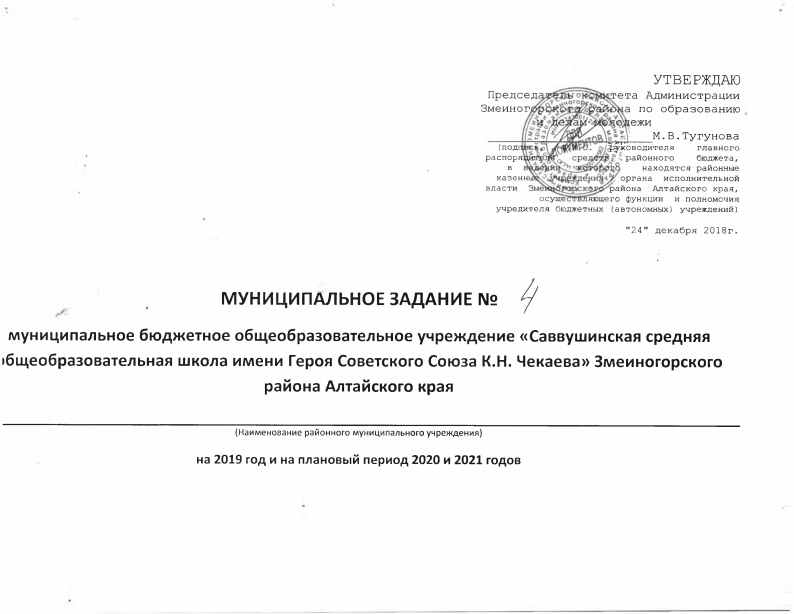 